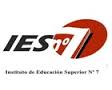 INSTITUTO DE EDUCACIÓN SUPERIOR  Nº 7 “Brigadier Estanislao López”. LAS INSTITUCIONES EDUCATIVAS Formato Curricular: Seminario Ubicación en el Diseño Curricular: Tercer Año Carga horaria semanal: Se desarrollará dentro de la carga horaria prevista para el Taller de Práctica III Carga horaria anual: 40 hs. CátedraRÉGIMEN DE CURSADO: anualCURSO: 3er añoPROFESORAS: CUDUGNELLO, MARIELA – MEDEI, MARÍA LAURA -  ROSTÁN, GISELLE – GATTI, MARISA                          PLAN APROBADO POR RESOLUCIÓN Nº 529/09CICLO LECTIVO: 2018Marco Referencial: Con el desarrollo de este Seminario se pretende que los estudiantes profundicen la apropiación de las categorías que le permitan comprender diversas dimensiones y aspectos de las organizaciones y/o instituciones en las que se insertarán a trabajar y las complejas articulaciones entre las mismas, las prácticas pedagógicas y el contexto socio-cultural. Se espera también que se posibilite la utilización y construcción de herramientas tanto para analizar como para intervenir en las dinámicas institucionales, adecuándolos a los diferentes contextos. Se pretende que los estudiantes comprendan la importancia de llevar a cabo un trabajo compartido, participativo y comprometido en la elaboración, desarrollo y evaluación de proyectos institucionales, para producir cambios significativos.  El desarrollo de las temáticas y trabajos prácticos que se incluyan en el Seminario se articularán con lo trabajado en el Taller de Práctica III, con Historia de la Educación y Política Educativa Argentina, como así también con los contenidos abordados en Didáctica General, Pedagogía y Seminario de Lo grupal y los grupos en el aprendizaje.  La institución podrá decidir el momento del año y periodicidad con la que se desarrollará, atendiendo a la organización general del proyecto institucional, siempre y cuando se respete la cantidad de horas previstas. Estará a cargo de los/as profesores/as del Taller de Práctica III. Podrá solicitarse la participación del/de la profesor/a de Historia Social de la Educación y Política Educativa Argentina.OBJETIVOS:- Analizar críticamente el concepto de institución y/o organización.- Indagar y comprender la dinámica de la escuela como institución social.-Comprender las características  de la experiencia personal  y grupal.-Generar estrategias para la sistematicidad del abordaje escolar y la reflexión crítica sobre la realidad educativa..-Asumir la práctica docente como una práctica social que implica un compromiso ético.-Reflexionar individual y grupalmente  sobre el abordaje de las prácticas áulicas.-Reconocer la importancia  de la articulación  entre los distintos componentes curriculares y las necesidades básicas de aprendizaje para el éxito en su accionar.-Respetar la tarea educadora en un contexto de participación activa y permanente con nuevas miras en una sociedad cambiante. CONTENIDOS CONCEPTUALES:El concepto de Institución. Lo institucional en el comportamiento.  Los establecimientos institucionales. El conocimiento de las instituciones. La escuela como institución.Ley Educación Nacional 26.206: Cap.V  “Las Instituciones educativas”Finalidad formativa e identidad pedagógicaLa Educación Inicial: obligatoriedad y expansión. Los modelos organizacionales: elementos que fortalecen la trayectoria escolarMETODOLOGÍA DE TRABAJO:- Trabajos grupales e individuales.- Análisis bibliográfico.-Elaboración, presentación y defensa de un escrito integrador.Posibles temáticas de abordaje:Desafíos de la inclusión institucional en el Nivel Inicial.El conflicto entre  los actores institucionalesSituaciones que afectan la convivencia en la escuela.El impacto de la tecnología en la instituciónDesafíos  en los vínculos escuela-familia.Las demandas del contexto hacia la escuela como territorio.RECURSOS:- Bibliografías-  Jardines de Infantes.- TecnológicosEVALUACIÓN Criterios Generales:Responsabilidad.Prudencia en sus expresiones y reacciones.Asistencia a clase. Expresión oral y escrita: ortografía, presentación, prolijidad.Cumplimiento en  trabajos prácticos solicitados. Respeto por los tiempos y funciones de los profesores de la cátedra. Dominio  conceptual.Aplicación de vocabulario específico.Presentación de  documentación: carpetas, informes, notas y otros.Preparación pedagógica . Creatividad.Recursos.MODALIDAD DE TRABAJO: se organizarán actividades de análisis. Elaboración de un escrito articulando teoría-práctica.MODALIDAD DE APROBACIÓN DE LA UNIDAD CURRICULAR: defensa de un escrito integrador.Actividades de recuperación o de actuación complementaria:Revisión del trabajo presentado  con carácter de recuperatorio.  CONDICIONES DEL CURSADO:  se realizará a través de encuentros presenciales en la Institución Formadora.CONDICONES DE APROBACIÓN Y/O REGULARIZACIÓN DE LA UNIDAD CURRICULAR:- Regularización: Única condición cursado con modalidad presencial, cumplimentando el 75 % de asistencia en el Instituto, y defensa de un escrito integrador.Bibliografía Obligatoria-Documentos Oficiales Nacionales y Jurisdiccionales: Ley de Educación Nacional Nº 26206 –- NAP , Políticas de Enseñanza-MEN “Los modelos organizacionales en la Educación Inicial, Serie Temas de Educación Inicial, Dirección de Educación Inicial.2011- PITLUK, L. “La planificación didáctica en el Jardín de Infantes”. Editorial HomoSapiens. Bs.As. 2006. Articulación con la Unidad Curricular: Didáctica de Nivel Inicial  III.-FERNÁNDEZ, Lidia”El análisis de lo Institucional en la escuela.”. Editorial Paidós.     Bs.As. 1995- BRAILOVSKY, Daniel. “Didáctica del Nivel Inicial en clave pedagógica”.Novedades Educativas.Bibliografía complementariaOrientaciones Didácticas para el Nivel Inicial – Diseño Curricular -Jurisdiccional -SARLË, P “ Juego y Aprendizaje Escolar. Novedades Educativas  2001.- Material de Internet.- FRIGERIO, GRACIELA. POGGI, M. Y otros.”Las Instituciones Educativas Cara y Ceca”Editorial  Troqvel”  Bs.As. 1992.-SOUTO de ASCH, MARTA. “Revista Praxis Educativa” Lo grupal en las aulas.     Prof .Rostán Giselle     Prof. Cudugnello Mariela       Prof. Medei María Laura  Prof.Gatti Marisa 